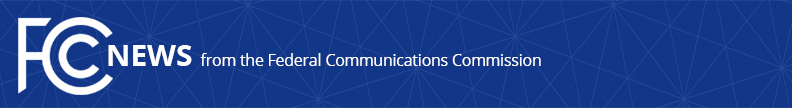 Media Contact: Neil Grace, (202) 418-0506neil.grace@fcc.govFor Immediate ReleaseFCC SEEKS ENGINEERS FOR HONORS PROGRAMWASHINGTON, October 16, 2018—The Federal Communications Commission today announced that it is opening a window for applications under its Honors Engineer Program that was launched earlier this year.  The Program is open to recent engineering school graduates and current students who will graduate this academic year.  Current students who will graduate in December will be considered and are encouraged to apply.“With the successful launch of the Honors Engineer Program earlier this year, we are now looking to hire a new group of top-notch engineers,” said FCC Chairman Ajit Pai.  “This will maintain our commitment to replenishing and strengthening our engineering expertise here at the Commission.”  The Commission continues to seek new engineering talent to work on cutting-edge issues in the communications and high-tech arenas.  This is an opportunity for individuals to gain public sector experience at the beginning of their careers through a valuable one-year career development program.  At the end of the one-year program, Honors Program engineers will be eligible for consideration for continued employment at the FCC.  Areas of work at the FCC requiring engineering expertise may involve an array of areas, including: Enabling the introduction of new communications technologies and services such as 5G, the Internet of Things, next-generation TV broadcasting, and new broadband satellite systems, among others.Facilitating the deployment of broadband services throughout the nation, including to rural and underserved areas; Identifying technologies to improve access to communications services for all Americans, especially those with disabilities; andSupporting the introduction of communications technologies that are vitally important for public safety and homeland security as well as various market sectors such as health care, energy, education, and transportation;Developing policies that encourage innovation and investment in new communications devices and services that will support job creation and economic growth. Selection CriteriaSelection for the Honors Engineer Program is highly competitive, and the FCC will review many facets of a candidate’s background, including academic achievement, technical skills, engineering and extracurricular activities, and demonstrated interest in government service and/or the communications sector.How to ApplyInterested candidates should review the recruitment announcement and apply online at https://www.usajobs.gov/GetJob/ViewDetails/513732500.###
Office of Media Relations: (202) 418-0500ASL Videophone: (844) 432-2275TTY: (888) 835-5322Twitter: @FCCwww.fcc.gov/office-media-relationsThis is an unofficial announcement of Commission action.  Release of the full text of a Commission order constitutes official action.  See MCI v. FCC, 515 F.2d 385 (D.C. Cir. 1974).